Publicado en Valencia el 24/07/2018 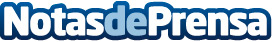 El dinero y el miedo ya no son grandes barreras para ir al dentista, según una encuesta de Clínicas WEl cuidado de la salud bucodental en España ha dejado de ser, para muchos, una necesidad inalcanzable. Así se desprende del estudio de Salud Bucodental realizado por la red odontológica Clínicas W, donde sólo el 13,4% reconoce no ir al dentista por razones económicas. La barrera principal de los últimos años experimenta un descenso similar a la situación actual en Estados Unidos. Según refleja un estudio reciente de la Asociación Dental Americana (ADA), el 11,3% alude también motivos de índole económicaDatos de contacto:Xexu ArribasPrensa Clínicas W961 192 965Nota de prensa publicada en: https://www.notasdeprensa.es/el-dinero-y-el-miedo-ya-no-son-grandes Categorias: Nacional Medicina Sociedad Ocio para niños Odontología http://www.notasdeprensa.es